Review of outcomes in the previous academic yearPupil premium strategy outcomesThis details the impact that our pupil premium activity had on pupils in the 2021 to 2022 academic year. Pupil Premium ChildrenN.B Year 3 data shows the attainment for the cohort when they were in Year 2.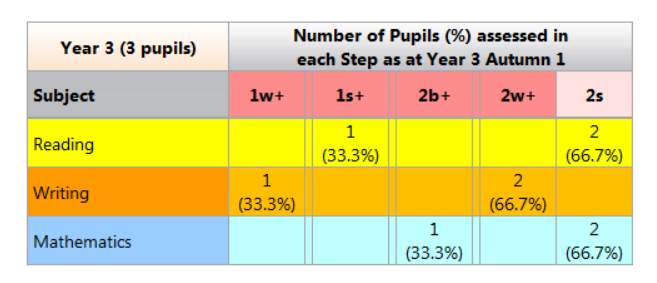 In Reading 67% of the children reached expected or greater depth.In Writing 0% of the children expected standard.In Maths 67% of the children reached the expected standard.Compared to the Non-Pupil Premium Children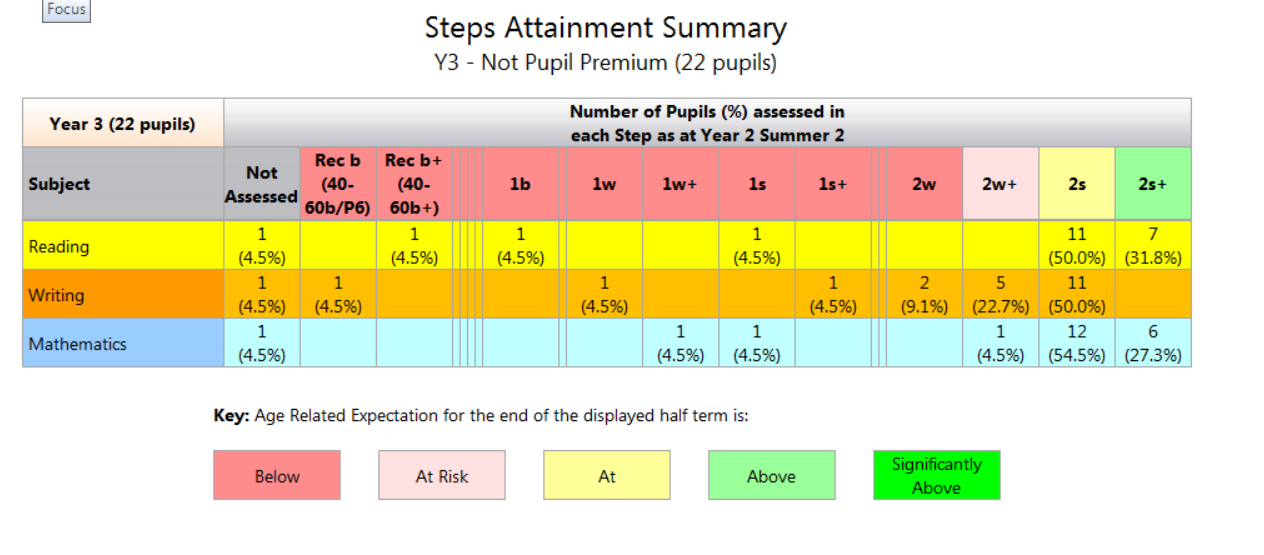 In Reading 82% of the children reached expected or greater depth.In Writing 50% of the children expected standard.In Maths 82% of the children reached the expected standard or greater depth.Year 6 cohort.In Reading 33% WTS                  33% of the children reached expected standard.                  33% of the children reached Greater DepthIn Writing 66% WTS                  33% of the children reached expected standard.In Maths 33% WTS               66% of the children reached the expected standard.